Od 11. 5. 2020 do 15. 5. 2020 – delo na daljavo        6. b in c         Tema  PREPROST POIZKUSVzemi vsaj 3 različna semena rastlin (npr.: fižol, grah, bob, koruza, pšenica, sončnica, buča, jabolko…) in jih posadi v lonček z zemljo (lahko uporabiš tudi jogurtove lončke), ki jo mama uporabi za sajenje rož. Ločke daj na polico, na sobno temperaturo. Semena naj  bodo pred sajenjem namočena 24 ur v vodi (grah, fižol, soja, pšenica…). Ne pretiravaj s količino zemlje.Vzemi od vsake izbrane vrste po 2 semeni (npr. 2 fižola, 2 zrni koruze, 2 bučni semeni). Vsak dan pridno zalivaj (1x na dan ali vsak 2 dan, malo) opazuj kaj se dogaja s semenom. Zapiši datum sajenja in spremembe – zapisuj tvoja opažanja. Dogajanje spremljaj najmanj 14 dni.Opazuj kateri rastlinski organi se razvijejo najprej, kakšni so pri eni rastlini, kakšni pri drugi, kakšna je oblika stebelca, lističev…Če imaš doma kakšno seme, ki ni običajno (mandarina, limona…), lahko tudi poizkusiš ali ti ga bo uspelo »zbudit«, če ga daš v zemljo. Iznajdljivost in kreativnost je zaželjena.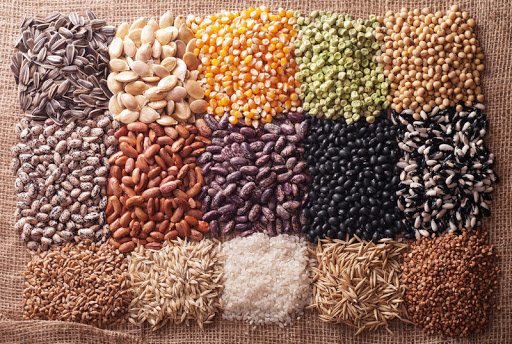 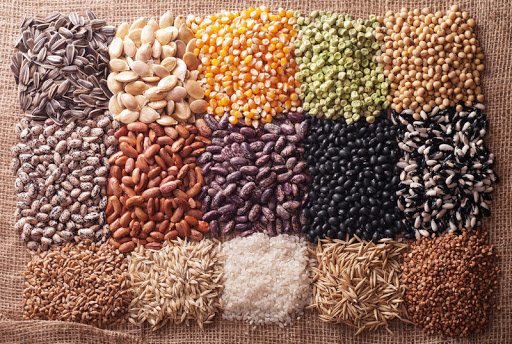 Različna semena:Katere datume boš zapisal/a v razpredelnico oziroma na koliko dni vpisuješ spremembe izbereš sam/a, vendar ne manj kot 5x.Narejeno poslikaj in pošlji na e – mail : magdalena.penko-sajn@osagpostojna.siNa primer:seme11.5. 2020 opazovanje:15.5. 2020 opazovanje:Fižol:2 semeniKoruza:2 semeniBuča:2 semeni